6th Form Preparation work forEnglish Literature    Read ‘Regeneration’ by Pat Barker.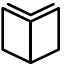 This will be one of the core texts you study as part of your A level in English Literature. You can find a copy of the book from any good book-seller. A link with a suggested copy is below:https://www.amazon.co.uk/Regeneration-Pat-Barker/dp/0141030933/ref=sr_1_1?crid=2Z8UBSLZE1SP7&dchild=1&keywords=regeneration+pat+barker&qid=1590923120&sprefix=regeneration+p%2Caps%2C170&sr=8-1Read the AQA Subject syllabus so you have a good idea about what the course involves and how your work is assessed. https://www.aqa.org.uk/subjects/english/as-and-a-level/english-literature-a-7711-7712/subject-content-a-level    Read ‘Regeneration’ by Pat Barker.This will be one of the core texts you study as part of your A level in English Literature. You can find a copy of the book from any good book-seller. A link with a suggested copy is below:https://www.amazon.co.uk/Regeneration-Pat-Barker/dp/0141030933/ref=sr_1_1?crid=2Z8UBSLZE1SP7&dchild=1&keywords=regeneration+pat+barker&qid=1590923120&sprefix=regeneration+p%2Caps%2C170&sr=8-1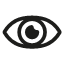 Watch ‘Othello’ by William Shakespeare. You can rent the film version for £3.49 on Amazon Prime or the Globe Theatre version for £2.99 on their website - or watch clips/ find images on YouTube / Google.This will give you an insight into the text and help you gain an initial understanding of the plot and characters.     Read ‘The Awakening’ by Kate Chopin, another of your set texts for A level. You can find a copy of the book from any good book-seller. A link with a suggested copy is below: https://www.amazon.co.uk/Awakening-Selected-Stories-Wordsworth-Classics/dp/184022584X/ref=sr_1_1?crid=2JWQIEY0O5J4R&dchild=1&keywords=the+awakening+kate+chopin&qid=1590923423&sprefix=the+awa%2Caps%2C167&sr=8-1Research the life of Rudyard Kipling, paying particular attention to his experiences in WW1 and the loss of his son Jack.Read a synopsis of the play ‘My Boy Jack’ and note any obvious parallels or disrepencies between the ‘real’ context behind the play and the story it tells.‘My Boy Jack’ is another of your set texts.Watch, Read, and Listen to all types of texts in fiction and non-fiction. Some recommendations:Novel: Where the Crawdads Sing by Delia OwensNovel: Jane Eyre by Charlotte BrontePodcast: The High LowPodcast: Literary FrictionFilm: Little Women Film: Sense & SensibilityNon-fiction: This is Going to Hurt by Adam KayNon-fiction: Becoming by Michelle Obama Write a diary of reflections and reviews of all the reading / listening / watching experiences you have had. Consider any differences in language and structure you have noticed between the different types of medium. 